Прайс лист на биопрепараты   Русский Богатырь	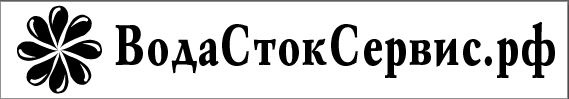 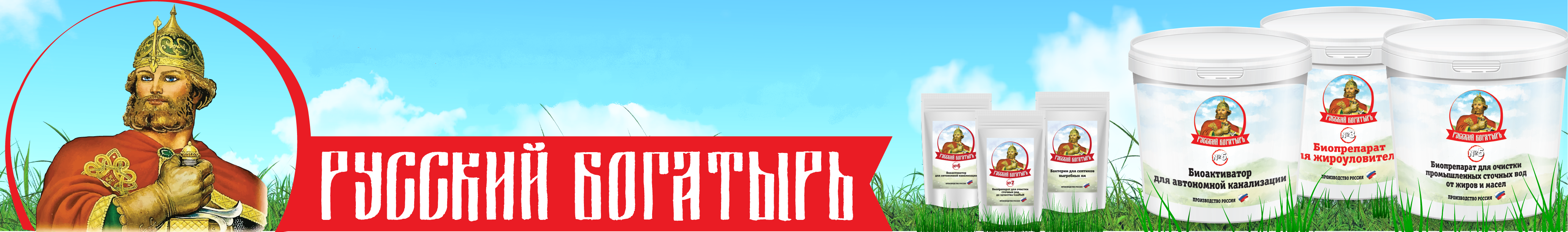 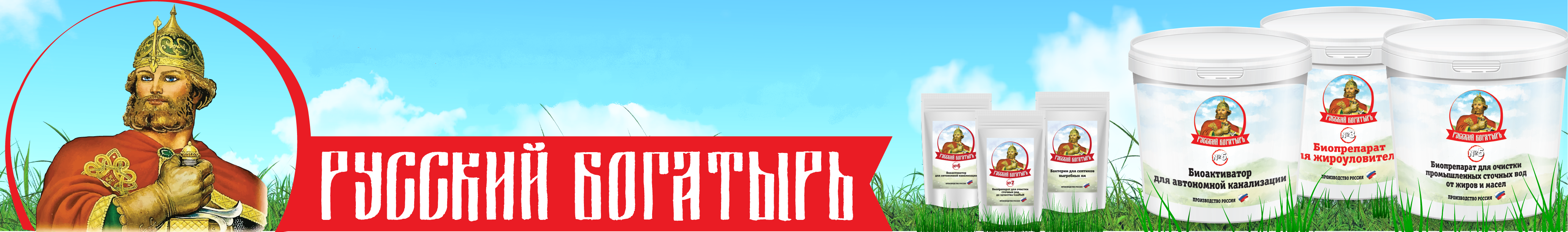 